Foreslås vedtatt 08.03.24. 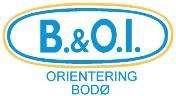 (Er oppdatert i forhold til 2022-25 plan.Nødvendig dokument når klubben skal søke om tilskudd/aktivitetsmidler mm)STRATEGI OG LANGTIDSPLAN 2023-2026Dette dokumentet er delvis bygd opp etter vedtatt Strategi 2020-2026 for Norsk Orientering, samt «Idretten vil»-dokumentet til NIF.VISJONOrienteringsglede for alleOVERORDNET MÅL FOR NORSK ORIENTERING10 % økning i aktivitetsnivå per tingperiode på hovedområdene mosjon, barn og unge og arrangement.LANGSIKTIG MÅLMinst 200 aktive medlemmer i B&OI orienteringKORTSIKTIG MÅL150 aktive medlemmer innen utgangen av 2024ANSVARVi skal sammen nå vår langsiktige målsetting. Enkeltindividers engasjement og medlemmers bidrag er avgjørende for resultater og måloppnåelse. Trenings- og idrettsarbeidet i B&OI orientering skal legge til rette for at o-sporten gir glede gjennom hele ungdomstiden og i voksen alder, uansett aktivitetsnivå.SLAGORDENE OG GRUNNVERDIERVILT, VAKKERT og RÅTT beskriver for oss opplevelsen ved å delta i orienterings- aktiviteter, og våre aktiviteter bygge på norsk idretts grunnverdier som idrettsglede, fellesskap, helse og ærlighet.Våre aktiviteter skal være inkluderende og favne alle, uavhengig av alder, forutsetninger og ferdigheter. Alle skal føle seg inkludert. Vi skal begeistre andre med aktivitetene våre og vise at vi er lidenskapelige og stolte av idretten vår. Og vi skal tørre å prøve nye opplegg.Vi tar ansvar for naturen og miljøet vi ferdes i, gjennom aktiv bruk. Klubben skal bidra med folkehelsefremmende tiltak.B&OI orientering vil i planperioden 2023-2026 ha hovedfokus på 7 hovedområderMosjonsorientering og rekrutteringBarn og ungdomIdrettssatsing og topputviklingAnlegg/kartArrangementOrganisasjonMarkedsføring og kommunikasjonMosjonsorientering og rekrutteringHovedutfordring: Medlemstallet og tur-o deltakelsen har vært stabilt, men ikke økt.Vi skal synliggjøre våre o-tilbud for tur-o deltakere og stolpejegere slik at de vil bli medlemmer i klubben vår.Vi skal beholde en lav inngangsterskel for å bli klubbmedlem.Klubben skal tilby stolpejakt, som et urbant lavterskeltilbud, i nye områder og via dette tilbudet rekruttere nye medlemmer.«Grønne turer for alle» skal tilbys som gratistilbud på nærkart og være lett tilgjengelig. Antall nærkart med faste tur-o-poster skal utvides i 2023.Unge og voksne som vil prøve seg på nær-o-løp, skal få god veiledningOpplæring innenfor o-idretten skal tilbys til voksne.Sikre at N og C løyper holder rette vanskelighetsnivåBarn og ungdomHovedutfordring: O-idretten har ikke vært nok synlig for eller nådd fram til barne- og ungdomsgrupper. Det har vært vanskelig å rekruttere barn og unge utenfor egne rekker dersom vi ikke får med hele familien.Vi skal ha høyt fokus på å rekruttere og beholde barn, unge og voksne.«Fart-med-kart» opplegg skal være preget av tilpasset opplæring og ledes av medlemmer med nødvendig kompetanse.Vi skal fremme sosialt fellesskap på trening, løp og reiser, i samarbeid med foreldre/foresatte og andre klubber. Integrere nye utøvere i idretten.Klubben skal bidra på Barnas idrettsdag og med WOD opplegg som kan fremme interessen for orientering hos barn i grunnskolealder.Yngre løpere tilbys rabatt på løpstøyAktivisere foreldregrupper og sikre god informasjon til nye foreldre/faddere.Tilby tur-O til redusert pris og informere om våre tilbud til studenter ved studiestarten i august.Idrettssatsing og topputviklingHovedutfordring: Klubben har noen ganger klart å utvikle egne løpere som har prestert høyt på regionalt nivå, men få som har kommet opp på et nasjonalt toppnivå. Å bli kjent med erfarne o-løpere, er en viktig motivasjon for de som vil satse målrettet.Klubben vil aktivt støtte opp yngre som satser og arbeidet med B&OI UngLøpere som vil satse, skal få økonomisk støtte fra klubben til reise på løp og treningssamlinger.Våre treningsopplegg skal være preget av kvalitet og målrettet utvikling.Sosialt fellesskap og inkludering skal ha høyt fokus for ungdomsgruppen.Klubbens lokale løpstilbud skal være variert og o-teknisk krevendeAnlegg og kartHovedutfordring: Klubben har mange skogsorienteringskart, men få gode sprintkart. Klubben har medlemmer med høy kartkompetanse som kan brukes til å veilede nye innenfor synfaring og karttegning. Det finnes gode o-kart i nærområdet hvor lokal o- aktivitet er lav, og disse o-kart områdene bør nyttes og holdes oppdatert.Vi skal sikre av klubbens kartdatabase stadig oppdateres og er tilgjengelig.Vi skal honorere og veilede medlemmer som er karttegnere og synfarere.Vi skal inngå en forvaltningsavtale med kommunen mht skolekartdatabasenSkolene skal tilbys kart med faste poster og stolpejaktkart, samt få låne utstyrKlubben skal sikre at friluftsareal/områder er tilgjengelig for o-aktiviteter.Få skolekart-produksjon inn i romprogram for nye grunnskoler.Holde klubbens kartplan oppdatert, og sikre at vi får melding om planlagte og foretatte endringer som medfører revisjon i våre o-kart.Klubben skal kontakte interessegrupper innenfor VDG-forhold (vilt, dyreliv og grunneier) slik at o-løp kan gjennomføres uten konflikter.Før sesongstart skal alle løps- og løypeleggere samles til felles info om VDGArrangementHovedutfordring: Klubben må sikre at flere opparbeider seg kompetanse i løpsledelse og løypelegging, slik at arrangørkompetansen utvikles.Klubben skal fordele lokalt løpsansvar på større del av medlemmene.Enkelte løp kan erstattes med o-tekniske treninger for å gi variasjon og bedre mulighet for å bli kjent/rekruttere nye medlemmer.Opplæring i arrangering og løypelegging skal gis.Medlemmer skal oppfordres til å delta på digitale løypeleggingskursOppdatere klubbens laghåndbok, arrangementsveileder og rutiner, samt sørge for å informere om NOFs arrangementshåndbok og veiledere.Lokal terminliste skal tilpasses aktuelle krets- og nasjonale løpSikre rask resultatservice og utlegging av aktuelle løpskart etter nær o-løpGjennomføre NM 2024 i SprintorienteringOrganisasjon og økonomiHovedutfordring: Klubbens virksomhet og tillitsverv er basert på frivillighet og vi er avhengig av de medlemsressurser vi har for å fylle tillitsverv og løse klubboppgaver.Klubben skal ha en tydelig organisasjonsstruktur, hvor ansvar, oppgaver og myndighet er klart definert, slik at medlemmene vet hvor de skal gå for å få veiledning eller hjelp.Organisasjonsplanen skal årlig tilpasses aktivitet og satsinger.Det skal arbeides for at klubben får flere sponsorer.Klubben skal være aktiv søker på mulig finansering av aktiviteter fra stiftelser, det offentlige, NOOK, NOF og NIFMarkedsføring og kommunikasjonHovedutfordring: Våre aktiviteter og klubbens prestasjoner og tilbud er ukjent for mange. Merkevaren «B&OI orientering» må bygges opp via profilering, bilder og omtale, i sosiale medier og kommunikasjonskanaler, samt lokale media. Det vil gjøre klubben mer kjent for andre, aktuelle partnere, samt i allmennheten og synliggjøre o- idrettens verdier og folkehelsefremmende tiltak. Bruk av nye digitale plattformer og kommunikasjonskanaler har økt, og dette må gjøres på måte som sikrer at ingen av klubbens medlemmer føler seg til side satt.Sikre at nødvendig og ønsket klubbinformasjon når alle medlemmer.Gjennom klubbens hjemmeside og sosiale media/kanaler, skal våre aktiviteter profileres.Ny nettside basert på annen plattform, skal lagesVi skal alle ha en bevisst holdning til publisering av bilder og tekst på sosiale medier. (Lage et bildekartotek som kan nyttes.)Våre løpstilbud skal synliggjøres på «hva skjer»-sider og sports- journalister skal informeres om og inviteres til våre tirsdagsløp.Infobrosjyren skal aktivt tas i bruk i markedsføring og kommunikasjon med nye ansikt, og fortsetter at bakgrunnsinformasjonen er oppdatert.Markedsføringen av våre aktivitetstilbud via relasjonsmarkedsføring og web-markedsføring.Før sesongstart skal klubben gjennomføre en klubbkveld hvor det informeres om kommende o-sesong og drøfter rekrutteringsarbeidet.Nettstedet «Orientering i Bodø-skolen» skal holdes oppdatert og markedsføres som «verktøykasse» for lærere.O-idretten skal være et synlig tilbud under Bodøs markering av status som europeisk kulturhovedstad i 2024Klubben fyller 60 år i 2024 og klubbens historie skal ivaretas og 60 års jubileet skal markeres på en verdig måteSkolesprint i orientering skal gjennomføres og kombineres med tirsdagens Saltensprint løp der det er mulig